KidsB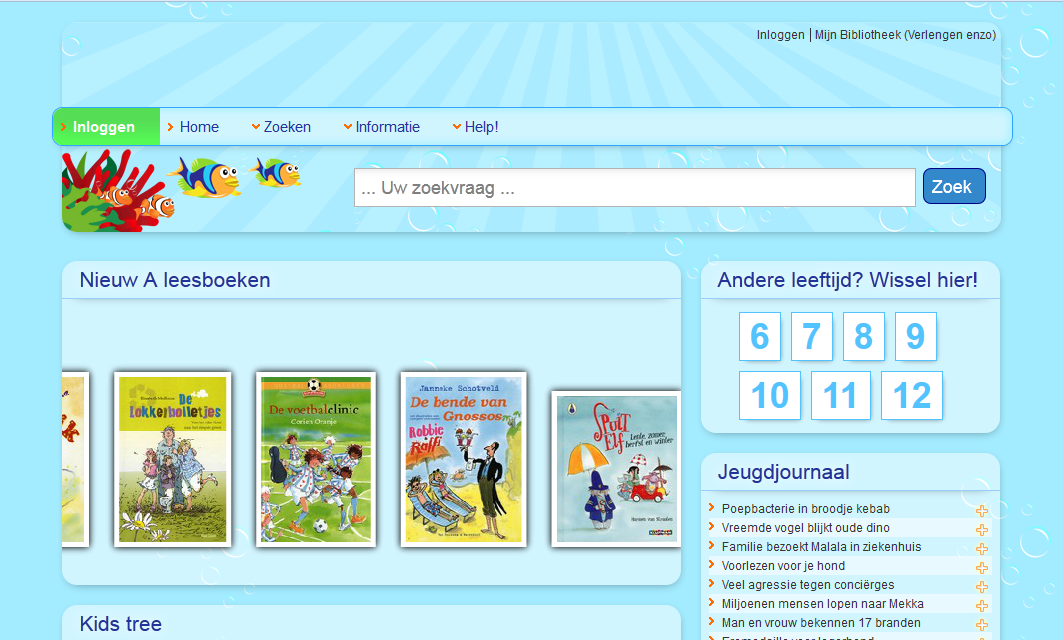 If you want the header like in the sample above. You can use this as the header source (in the site profile);<div style="position:absolute; left:0; top:0;">                Replace me by a logo</div><div style="position:absolute; right:0; top:0;">                Replace me by a navigation</div><div style="position:absolute; right:0; bottom:0; margin:0 10px 20px auto;">                Replace me by a search</div> The main menu links have two extra styles (green & red) to highlight items such as ‘Log-out’; These can be activated by adding a custom class (warning / warningOK) to the navigation link.To enable the widget styling we need to have some extra (spare) div’s in the widget’s code.To enable the widget styling you need to check/edit 3 templates (in Structure&Style).(Cat: vfocus.content)ID;- applicationcontainerregular- applicationcontainernotitle- applicationcontainerhiddentitleCheck if the Content has the spare divs.If so, you’re ready to go!If not; - Copy the content to local content- Replace this code at the end (only the last one):  '</div>'- by this code;<div class='spare'><div class='spare1'><div></div></div><div class='spare2'><div class='sparea'></div><div class='spareb'></div></div><div class='spare3'><div></div></div></div>\n</div>- Click ‘Save’Different widget stylesYou can choose the styling of each widget by adding a custom class to the widget.These are the options for this theme;coralleft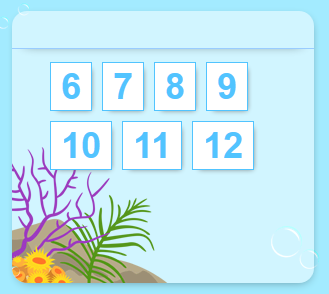 coralright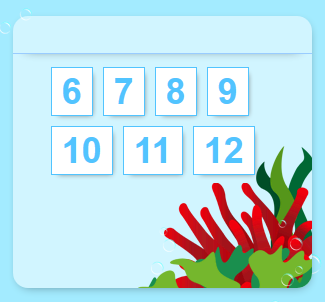 bedding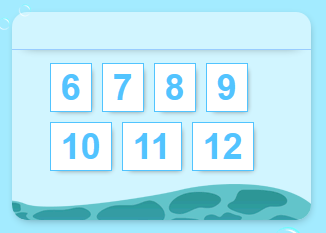 bubblesleft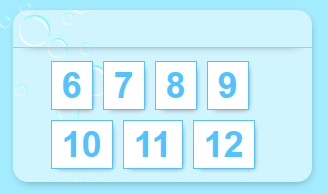 bubblesright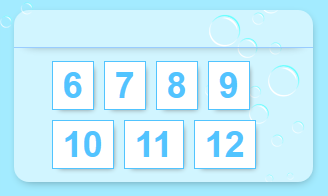 tentacles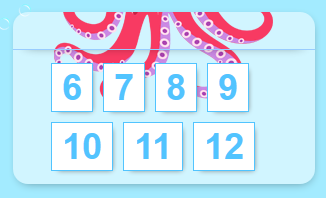 starfish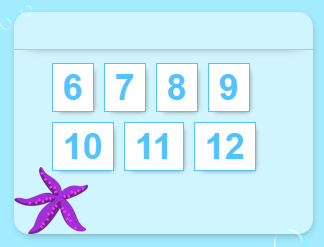 squid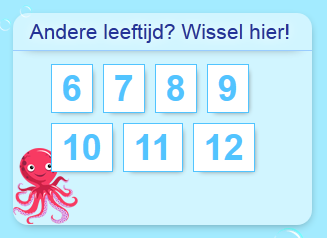 fish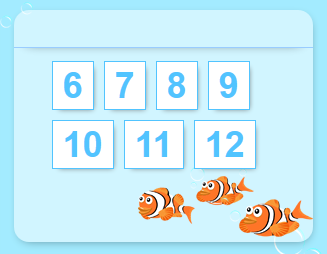 fish2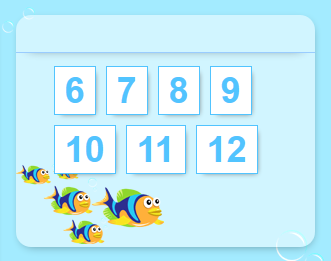 fish3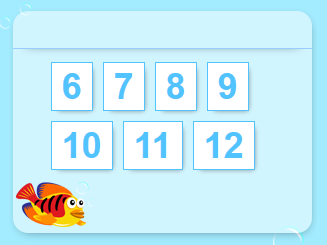 fish3right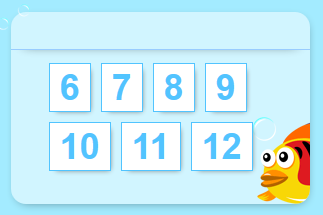 